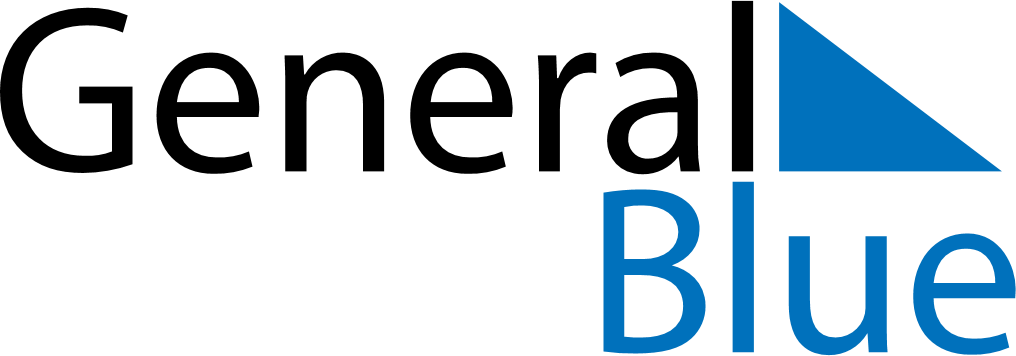 April 2023April 2023April 2023April 2023MoldovaMoldovaMoldovaMondayTuesdayWednesdayThursdayFridaySaturdaySaturdaySunday112345678891011121314151516Easter Sunday1718192021222223Easter Monday2425262728292930Memorial Day